New HopeUnited Methodist ChurchMarch 21, 2021              5th Sunday in Lent  We are New Hope United Methodist Church, a Community of Faith that exists for the Glory of God to reach out and welcome people, serve others and equip them with a faith that works in everyday life. PRELUDELIGHTING OF THE CANDLES & RINGING OF BELLSANNOUNCEMENTS, GREETINGS, AND RECOGNITION OF GUESTS	 – Worship Leader(*INVITES CONGREGATION TO STAND)*Call to Worship (by liturgist only):  “Where have you been off to this time?” God asks us lovingly.  We have been around.  There are so many distractions in our lives!  “How long has it been?” asks God.  “I miss spending time with you.  It’s been too long.”  “Are you ready to spend some time with me?” God asks.  We’re ready. We’re exhausted doing and going and running in all directions.  “Then come home. Come back to the place where you are loved, no matter what.”  Gladly we come home. Gladly we are here. Gladly we sing of the welcoming love of God!*Opening Hymn    (track 1)      			 insert              “Have A Little Talk With Jesus”Invitation to Confession:O God, it has been a difficult week. Things have happened for which we were not prepared. We have not responded to difficulties with love, but rather with impatience. We have been stressed, pulled, pushed, tossed. We have avoided you.  Give us peace.  Help us to slow down so that we can receive your healing words of love.  [continue to pray in silence]Assurance of Forgiveness and Grace (by pastor):  There is no pain that God cannot heal. There is no wrong that God cannot forgive.  Come, immerse yourselves in the healing waters of God’s forgiveness.  Come and be restored.  Let God make you whole.Hymn 	     	   (track 18)        77, Blue Hymnal“How Great Thou Art” (verse 1)Gospel Lesson      Luke 11:1-13        (NT p. 67-68)Hymn                 (track 17)        526, Blue Hymnal“What A Friend We Have…” (vs 1 & 2nd half of 2)Sermon 		“Don’t Give Up!”          Pastor RicHymn                   (track 16)			 insert“Just a Closer Walk”Sharing of Joys and ConcernsPastoral Prayer and The Lord’s Prayer Our Father, who art in heaven, hallowed be thy name.  Thy kingdom come, thy will be done, on earth as it is in heaven.  Give us this day our daily bread. And forgive us our trespasses as we forgive those who trespass against us.  And lead us not into temptation but deliver us from evil.  For thine is the kingdom, and the power, and the glory, forever.  AMENInvitation to the OfferingOur giving this morning, whether we have been lost and wandering, or secure and safe, expresses our firm conviction that God is with us, no matter what. Let us gather our gifts together and offer them to God in gratitude, heartfelt commitment, and praise.  Thank you for your gifts for the ministry of this church.*Doxology   			          95, Blue Hymnal“Praise God, from Whom All Blessings Flow”*Offertory prayer (by pastor) As we offer our treasure and hearts to you, O God, may they be used to pass on the promise of hope, of peace, of life, of community to all in need of your gifts and presence in their lives. Amen.*Closing Hymn       (track 3)                       insert“Where The Soul of Man”*Benediction Now may the One who is faithful to all be with us all as we depart this blessed place.  May we be a blessing in every place we go, until we gather again.  Go in peace.  Amen.Thank you for worshipping with us today!New HopeUnited W7797 Center Road, Glenbeulah, WI  53023-1508Worship at 9:30 am – March 21, 2021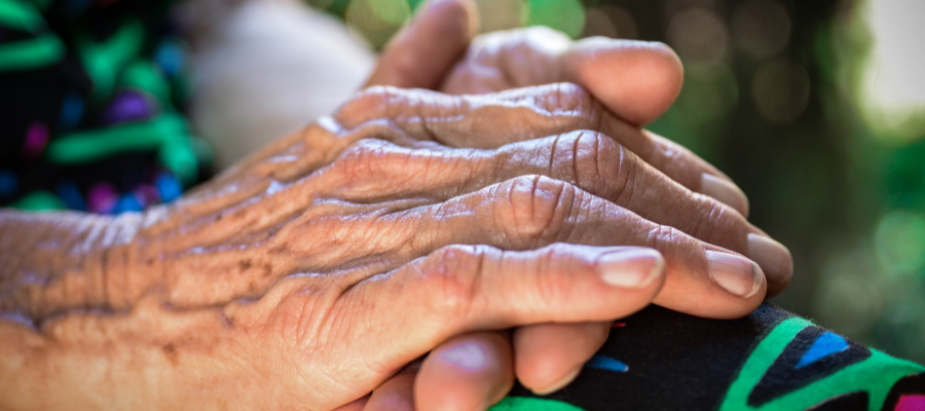 Pastor: Ric Olson   pastor@gbnewhopeumc.org     (920) 980-8302If you are in need of pastoral care, please call the pastor, or call the New Hope Church Office at 920-526-3372. Welcome to New Hope United Methodist ChurchChurch Phone: 920-526-3372Church e-mail address: newhopeumc@gbnewhopeumc.orgAttendance on 3/14:  13	Offering: $ 670.00ANNOUNCEMENTS:Send announcements to: Nancy at nancy@gbnewhopeumc.org  Prayer Chain Requests: Please call Kaye Hau (920-526-3882)Next Communion Sunday: Easter, April 4th   Next Administrative Board Meeting: Monday, Apr 12th @ 6:30 PM FYI: All loose coins and single dollar bills will be given to missions. UPCOMING EVENTS: March 28 (Sunday) Palm SundayApril 1 (Thursday) 6:30 pm: Maundy Thursday Communion ServiceApril 2 (Friday) 6:30 pm: Good Friday ServiceApril 4 (Sunday) EASTER!KEEP THEM IN YOUR PRAYERS:Prayers for all the front-line workers and prayers for all experiencing stress and anxiety as the Covid pandemic continues.Prayers for all school systems that are making decisions about how to open their schools safely, and the teachers, staff, parents and students who are trying to make decisions about what to do.REMINDERSToday is the deadline to place your order for Easter Flowers!  Thank you!Have A Little Talk With JesusRefrain: Now let us have a little talk with Jesus
Let us tell Him all about our trouble
He will hear our faintest cry and He will answer by and by
Now when you feel a little prayer wheel turning
Then you'll know a little fire is burning
You will find a little talk with Jesus makes it rightSometimes my past seems drear without a ray of cheerAnd then a cloud of doubt may hide the light of dayThe mist of sin may rise and hide the starry skiesBut just a little talk with Jesus clears the way[Refrain]I once was lost in sin but Jesus took me in
And then a little light from Heaven filled my soul
He bathed my heart in love and wrote my name above
And just a little talk with Jesus made me whole
[Refrain 2X]Just a closer walk with Thee[Chorus]Just a closer walk with TheeGrant it, Jesus, is my pleaDaily walking close to TheeLet it be, dear Lord, let it be[Repeat Chorus]I am weak but Thou art strongJesus keep me from all wrongI'll be satisfied as longAs you walk, you walk close to MeWhen this feeble life is o'erTime for me will be no moreGently lead me to that shoreLet me walk, let me walk, close to Thee[Chorus]Where the Soul Never DiesTo Canaan's land I'm on my way
Where the soul (of man) never dies
My darkest night will turn to day
Where the soul (of man) never diesRefrain:  No sad farewells
No tear dimmed eyes
Where all is (peace) love
And the soul of man never diesA rose is blooming there for me
Where the soul (of man) never dies
And I will spend eternity
Where the soul (of man) never diesRefrainI'm on my way to that fair land
Where the soul (of man) never dies
Where there will be no parting hand
Where the soul (of man) never diesRefrain 2X